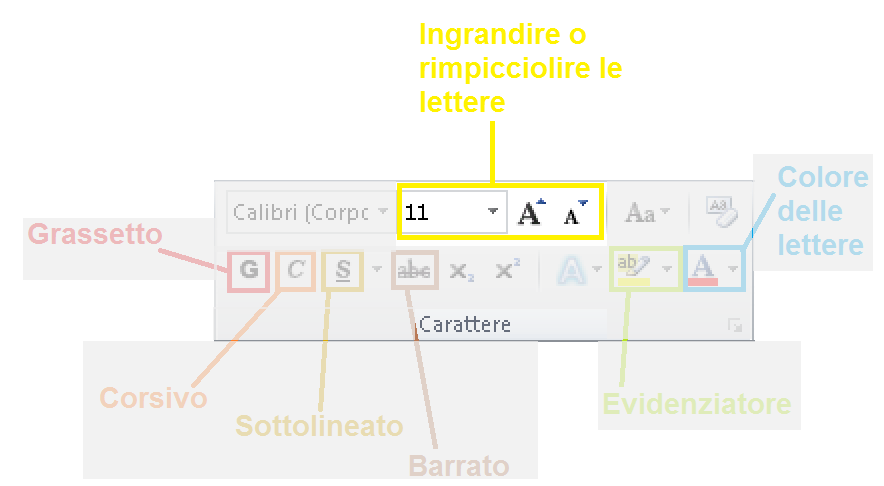 PANESALAMEMELAANATRATAVOLOFILOPIATTOSGABELLOTAZZASTRADALUCESOLEMAESTROPRATOVACANZA